Ո Ր Ո Շ ՈՒ Մ07 հուլիսի  2020 թվականի N828 -Ա ՀԱՄԱՅՆՔԻ ԿԱՊԱՆ ՔԱՂԱՔԻ ԱՇՈՏԱՎԱՆ ԹԱՂԱՄԱՍՈՒՄ  ԳՏՆՎՈՂ, ՀԱՄԱՅՆՔԱՅԻՆ ՍԵՓԱԿԱՆՈՒԹՅՈՒՆ ՀԱՆԴԻՍԱՑՈՂ ԲՆԱԿԱՎԱՅՐԵՐԻ ՆՇԱՆԱԿՈՒԹՅԱՆ 0,08  ՀԱ  ԱՅԼ  ՀՈՂԱՄԱՍԻ ԳՈՐԾԱՌՆԱԿԱՆ ՆՇԱՆԱԿՈՒԹՅՈՒՆԸ  ՓՈՓՈԽԵԼՈՒ ԵՎ ՀԱՍՑԵ ՏՐԱՄԱԴՐԵԼՈՒ ՄԱՍԻՆ Ղեկավարվելով «Տեղական ինքնակառավարման մասին» Հայաստանի Հանրապետության օրենքի 35-րդ հոդվածի 1-ին մասի 22) կետով, համաձայն ՀՀ կառավորության 2011 թվականի դեկտեմբերի 29-ի «Հայաստանի Հանրապետության համայնքների (բնակավայրերի) գլխավոր հատակագծերի մշակման, փորձաքննության, համաձայնեցման, հաստատման ու փոփոխման կարգը հաստատելու և Հայաստանի Հանրապետության կառավարության 2003 թվականի մայիսի 2-ի N 609-Ն ու 2010 թվականի մարտի 4-ի N 208-Ն որոշումներն ուժը կորցրած ճանաչելու մասին» թիվ  1920-Ն և ՀՀ կառավարության 2005 թվականի դեկտեմբերի 29-ի «Հայաստանի Հանրապետության քաղաքային և գյուղական բնակավայրերում ներբնակավայրային աշխարհագրական օբյեկտների անվանակոչման, անվանափոխման, անշարժ գույքի` ըստ դրա գտնվելու և (կամ) տեղակայման վայրի համարակալման, հասցեավորման ու հասցեների պետական գրանցման կարգը հաստատելու և հասցեների գրանցման լիազոր մարմին սահմանելու մասին» թիվ 2387-Ն որոշումների , ո ր ո շ ու մ  ե մ1.Համայնքի Կապան  քաղաքի Աշոտավան թաղամասում գտնվող, համայնքային սեփականություն հանդիսացող բնակավայրերի նշանակության 0.08 հա այլ  հողամասի գործառնական նշանակությունը փոփոխել հասարակական կառուցապատման հողերի:2. Վերը նշված հողամասին տրամադրել հասցե. Սյունիքի մարզ, Կապան համայնք, ք. Կապան, Աշոտավան թաղամաս,  թիվ 65:                ՀԱՄԱՅՆՔԻ ՂԵԿԱՎԱՐ                              ԳԵՎՈՐԳ ՓԱՐՍՅԱՆ  2020թ.  հուլիսի 07    ք. Կապան
ՀԱՅԱՍՏԱՆԻ ՀԱՆՐԱՊԵՏՈՒԹՅԱՆ ԿԱՊԱՆ ՀԱՄԱՅՆՔԻ ՂԵԿԱՎԱՐ
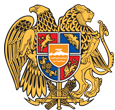 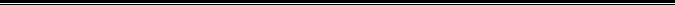 Հայաստանի Հանրապետության Սյունիքի մարզի Կապան համայնք 
ՀՀ, Սյունիքի մարզ, ք. Կապան, +374-285-42036, 060521818, kapan.syuniq@mta.gov.am,